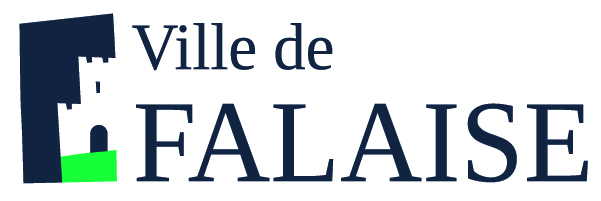 SERVICE DE RESTAURATION SCOLAIRE MUNICIPALESERVICE DE RESTAURATION SCOLAIRE MUNICIPALESERVICE DE RESTAURATION SCOLAIRE MUNICIPALESERVICE DE RESTAURATION SCOLAIRE MUNICIPALE8 rue Saint Jean - 14700 Falaise - Tél. : 02 31 90 24 848 rue Saint Jean - 14700 Falaise - Tél. : 02 31 90 24 848 rue Saint Jean - 14700 Falaise - Tél. : 02 31 90 24 848 rue Saint Jean - 14700 Falaise - Tél. : 02 31 90 24 84Menus des écoles du 30 janvierAu 10 février 2023Menus des écoles du 30 janvierAu 10 février 2023Menus des écoles du 30 janvierAu 10 février 2023Menus des écoles du 30 janvierAu 10 février 2023Menu Ecoles Primaires et MaternellesDu 30 janvier au 10 février 2023Menu Ecoles Primaires et MaternellesDu 30 janvier au 10 février 2023Menu Ecoles Primaires et MaternellesDu 30 janvier au 10 février 2023Menu Ecoles Primaires et MaternellesDu 30 janvier au 10 février 2023Lundi 30 janvierLundi 30 janvier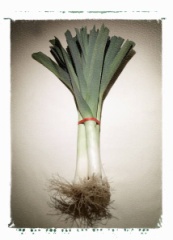 Lundi 6 févrierBetteraves BIOPoisson panéBrocolisChanteneigeMuffinBetteraves BIOPoisson panéBrocolisChanteneigeMuffinFeuilleté au fromage BIOEscalope ViennoiseHaricots beuresYaourt nature sucréPoireMardi 31 janvierMardi 31 janvier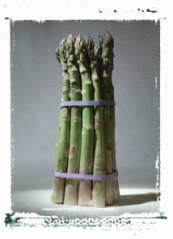 Mardi 7 févrierConcombre BIOPaupiette de veauPomme de terre vapeurSaint Paulin BIOCrêpe au chocolatConcombre BIOPaupiette de veauPomme de terre vapeurSaint Paulin BIOCrêpe au chocolatCéleri raveBourguignonFrites BIOCamembertAnanasJeudi 2 févrierJeudi 2 février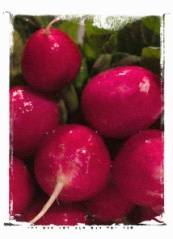 Jeudi 9 févrierTomatesCrousti fromagePetits pois carotteSamosCocktail de fruitsTomatesCrousti fromagePetits pois carotteSamosCocktail de fruitsCarottes râpées BIOŒuf dur à la crèmePomme de terre vapeur BoursinDessert variéVendredi 3 févrierVendredi 3 février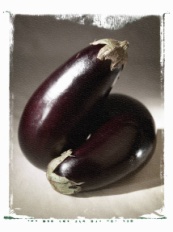 Vendredi 10 févrierTabouléRôti de porc LabéliséLentilles (Maison)Tome griseLiégeois chocolatTabouléRôti de porc LabéliséLentilles (Maison)Tome griseLiégeois chocolatSaucisson à l’ail LabéliséRaviolisSaladeFromageCompote de pomme + biscuitBONNES VACANCES A TOUSLes menus peuvent être modifiés selon les livraisons.* GEMRCN (Groupe d’Etude de Marchés de Restauration Collective et de Nutrition)Les menus peuvent être modifiés selon les livraisons.* GEMRCN (Groupe d’Etude de Marchés de Restauration Collective et de Nutrition)Les menus peuvent être modifiés selon les livraisons.* GEMRCN (Groupe d’Etude de Marchés de Restauration Collective et de Nutrition)Les menus peuvent être modifiés selon les livraisons.* GEMRCN (Groupe d’Etude de Marchés de Restauration Collective et de Nutrition)